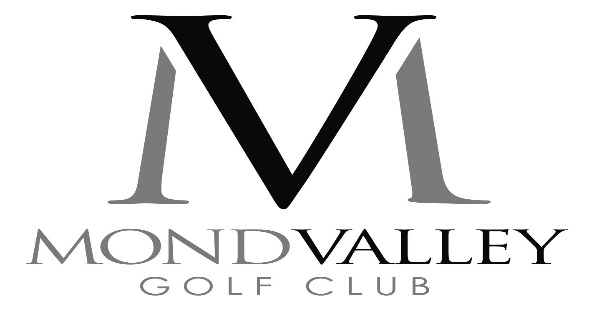 Club Rules of Mond Valley Golf Club2019Types of GOLF MEMBERSHIPS (Golf Only)7 DAY MEMBERS7 Day Members can play golf Monday – Sunday. All members can play in KO Competitions, Board Competitions and all historical competitions as seen in the club diary providing they have the required Competition or CONGU handicap. All 7 Day members are also able to represent teams of Mond Valley Golf Club. 7 Day members are allowed access to Clubhouse at any time (Private Functions by exception)5 DAY MEMBERS 5 Day Members can play golf between Monday and Friday, but not during times reserved for alternate day competitions or Societies on any Mon to Friday. They are eligible to play in Wednesday Competitions (over 55 years) and Open competitions. 5 Day Members may access the Clubhouse at any time (Private Functions by exception). 5 Day members may represent a team if a match is played between Mon – Friday.INTERMEDIATE 18 - 25 Membership26 - 30 MembershipBoth categories have full 7 Day StatusCOUNTRY MEMBERS Country Members may play Mon - Sunday but cannot enter any Knock Out or Club Board competitions. Permission to enter other competitions as seen in the diary is by the Competition & Handicap Committee, for Handicap purposes only. JUNIOR & YOUNG PERSON MEMBERS Junior Members have normal playing rights, except as follows: WEEKDAYS – After 5pm (any junior under 13) must be accompanied by a Member or Parent / GuardianSATURDAYS – April to September –Not before 5pm Oct to March – Not before 2pmAny Junior under 13 must always be accompanied by a Member Parent / GuardianSUNDAYS – After 4pm,Any Junior under 13 must be always accompanied by a Member Parent / GuardianOnly Juniors under the age of 18, as at 1st November, may play in Junior competitions or Championships. Monday is recognised as Junior Night by the Committee. STUDENT MEMBERS Student Members have the right to play Monday – Sunday (if slots available) but cannot enter any Knock Out or Club Board competitions. Permission to enter other competitions as seen in the diary is by the Competition & Handicap Committee, for Handicap purposes only.  MEMBERSHIP FEESThe annual fees for membership of Mond Valley GC are payable from 1st March. The membership fees are inclusive of subscriptions to Wales Golf, Glamorgan County, Personal Insurance, and a levy on your Membership Levy Card.All fees are posted on the club website, club shop, and via club, or Secretary.Fees can be paid via BACS, Cheque, Credit Card, Cash, or via a monthly standing order being managed by the golf club. Details are available via the Golf Manager and Golf Club assistant in the club shop.Members whose annual fees have not been not paid by April 7th will be contacted by the club manager to establish if payment will be made within 7 days. Failure to pay fees within this time scale will result in temporary suspension of both your membership and handicap until fees are paid. During this period a member is not allowed to play golf, enter the clubhouse or place names on the BRS system or play in any competitions. A lapsed member may pay appropriate Green Fees during this temporary suspension period.If a member has personal circumstances he wishes to discuss in private please contact the secretary by email, letter or mobile. Email address is secretary@mondvalleygolf.co.uk.Upon renewal of membership the members temporary suspension will be lifted.BOOKINGS BRS SYSTEMThe Golf Managers (Starters) will control all play on the golf course and operate the main BRS starting sheet for all Competitions inclusive of all Board, Knock Out, and historical competitions. Team matches, friendly matches amongst members, societies, and green fee visitors. Members may book tee times online via the Club's BRS website. On the day of play, the Starter will accept bookings. A Member and his/her playing partners may only reserve one tee time; multiple reservations are not permitted. Priority is given to members who have booked tee times via BRS system. Members who turn up without BRS booking must give way to a member(s) who have booked a tee time. Members who have booked on BRS system cannot invite other members to join them if members are waiting by the tee having booked via BRS system.USE OF DIFFERENT TEE AREAS The tees should be used as follows: White Markers – Used solely for club competitions, team matches unless otherwise authorised by the Committee. Yellow Markers – Used by all Male Members, guests, visitors  Red Markers – Used solely by Lady Members, their Lady guests and Lady visitors. HANDICAPS Members are solely responsible for maintaining their own correct handicap. Members are responsible for the return of all their scores and the Competition and Handicap Committee will display on the noticeboard each Member’s handicap based on the scorecards received up to that date. Members must not assume that their handicap is correct, and any queries should be directed to the Handicap Secretary. All ‘away’ scores must be returned as soon as possible to the Club and must be returned prior to the next club competition or medal. Members must complete the away score return form which includes the date, competition, CSS and SSS and their gross score. A copy of their scorecard showing the gross score should accompany this form to allow for any Rule 19.8 adjustments. Any ‘away’ score returned without full information will not be accepted and may result in the Member’s handicap being suspended. Members must always play off the lowest handicap always. Members who are also Members of other golf clubs must declare to the Competition and Handicap Committee their ‘home’ club. The ‘home’ club will be responsible for monitoring and maintaining their handicap. Members seeking a handicap or whose handicap has lapsed should follow the instructions on the noticeboard. Guidelines are also available from the Competition Secretary or Competition and Handicap Committee or Golf Manager.COMPETITIONS All competitions will be played in accordance with the Rules of Golf as stipulated and governed by the Royal & Ancient Golf Club. Local rules approved by the Competition and Handicap Committee will also apply.Players in club matches and competitions have precedence on both the first tee and through the green. Members waiting to tee off at the 1st hole must allow players in any official match to play through if requested to do so. All competition entries must have a competition handicap to allow playing in all competitions. Qualifying for the competition handicap is detailed in the club shop or on the notice board in reception. Contacting the Competition Secretary will assist any member for clarity.Slow play – Members should keep up with the players in front; those who do not may be guilty of slow play and should invite the group behind to play through. The Competition and Handicap Committee reserve the right to penalise each player in the offending group two strokes. The Starter has the authority to adjust starting times of players to facilitate proper management of the competition. Competitors refusing to co-operate with the Starter will be disqualified from the competition and reported to the Competition and Handicap Secretary. Where a tie exists, unless otherwise stated, winners/qualifiers will be decided based on the better inward half (last 9, 6, 3, then last hole), then better outward half (the first 9, 6, 3, then first hole). Members are responsible always for ensuring their guests conform to all the rules on the Golf Course and in the Clubhouse. ETIQUETTE ON THE COURSESAFETY NOTICENo Player/s should play until players in front are out of rangePRIORITY ON THE COURSEIn the absence of special rules Mond Valley GC would expect a two - ball match to have precedence of and be entitled to pass any three or four - ball match.A single player has no standing and should give way to a match of any kind. (under review by R&A)Any match playing a whole round is entitled to pass a match playing a shorter round.All team matches, or club competition matches have priority and must be called through.If a match fails to keep its pace on the course and loses more than one clear hole on the players in front, it should allow the match following to pass.SLOW PLAY AND BEHAVIOUR Slow play irritates everyone on the golf course.  Members should be aware always of their position on the golf course. It is their responsibility to maintain their position on the course and avoid undue delays. Any group that has lost a complete hole on the group ahead should wave through faster groups. If it is likely that a ball may be lost, unplayable or out of bounds, a provisional ball should be played before going forward. Players searching for a ball should, as soon as they realise the ball will not be quickly found, signal the group behind to play up; they should not wait until the ball has been declared lost 5 minutes (3 minutes from Jan 2019). Play should not continue until it is safe to do so. A 3 ball should aim to complete a round within three and a half hours (210 minutes); each player in the group is responsible for its pace. In a competition, the Competition & Handicap Committee reserves the right to penalise each player, in any group, that they consider guilty of slow play. If a player or group consistently disregards the requirement to observe the etiquette of the game during a round, or over a period, the Committee may invoke disciplinary action against that group or player. CARE OF THE COURSE Before leaving a bunker, a player should fill up and smooth over all holes and footprints made by him / her.Restore Divots, Repair Ball-Marks and Damage by SpikesAll players should ensure that any turf cut or displaced by him / her is replaced at once and firmly pressed down, and that any damage to the putting green made by a ball or spike marks is carefully repaired. Golf bags and trolleys should always be left at the side of the green and buggies must not encroach on the apron of the green and must adhere to regulations set out in the local rules.All direction signs on the course must be obeyed. Marking of score cards must be done after leaving the green.DRESS CODE Players are expected to be smartly dressed always, the emphasis being on smart and casual dress. No person will be allowed on the course wearing jeans, football/rugby type shirts and shorts, vest-type tops or collarless t-shirts, tracksuits or shell suits. Shorts must be tailored and smart.  Round-collared, recognized golf tops are allowed. Players must wear golf shoes, unless they are under the age of 18 or have some form of disability preventing them from doing so. Persons under the age of 18 may wear trainers. SAFETY During the summer period the surrounding area particularly alongside the Canal Hole (14th) with both the canal towpath and Coed Gwilym Park have members of the public out walking and children who like to enter the golf course. The Management Board please ask all members and visitors to prioritise Health & Safety when teeing off on the 14th Tee if people are walking on the tow path and ensure all people are out of sight before taking a shot. With reference to children which is although frustrating the Management Board request members not to confront any child and not hit any ball until the area in front is clear.PHONES Mobile phones, if carried on to the course, must be switched to silent. The mobile is only to be used in a case of emergency.OTHER INFORMATION AND RULES FOR GOLFERS BAG TAGS Members must display their Membership bag tags clearly and ensure that their guests are displaying their visitor’s ticket. All green fee players will receive an individual green fee ticket which must be displayed on their bag.Society members will be allowed to play without green fee ticket as their booking is controlled by their organiser who is responsible for his/ her party.SUSPENSION OF PLAY The signal for the suspension of play will be 2 loud blasts on a klaxon. The decision to suspend play will be made by the following authorised representatives of the Competition & Handicap Committee, the General Managers, the Greens’ Committee or the Greens Staff. When play is suspended by the the players in a match or group may, if they wish and without delay, finish the hole they are playing. Players cannot continue to play a hole, other than the one they were in the process of playing, once play has been suspended. Play can only re-commence after the Competition & Handicap Committee; the General managers have ordered a resumption of play. This will be signaled by 3 loud blasts on a klaxon. The penalty for breach of this rule is disqualification (R&A Rule 6–8b). Safety to members, guests and visitors is paramount.PRACTICE Practice play is restricted to the practice ground and is strictly forbidden on the course.  Players using the practice area must follow the restrictions listed at the practice ground (no long irons or woods can be used). Pitching or chipping to or from the practice putting green is forbidden. SAFETY Safety on the course and practice ground is paramount. Golfers should read the course risk assessment document posted on Clubhouse noticeboards, or on the Club website, and should always be courteous to non-golfers. GREENS STAFF Players should always co-operate with Greens staff to facilitate course maintenance. Whilst the flagstick is removed from a hole, players must not play to that green until the flagstick has been returned to the hole by Greens staff. Members must be patient when waiting for Greens staff to complete work. The committee take a zero-tolerance stance with members or visitors who approach greens staff causing arguments or issues on the golf course.LIABILITY Members are reminded that they are solely responsible for the security of their own possessions. Members, guests and visitors are advised that the Club does have Public Liability insurance.  Members may, however, wish to take out additional insurance cover. DOGS Dogs are not allowed on the golf course. Exception to this rule is a dog which is supervised by a Course Marshal in carrying out his / her duties.ACCESS TO THE COURSE Members and visitors must enter the course from the car park via the ramp or steps by the clubhouse. Please report to shop before starting play so the manager is aware you have turned up and accounted for should any emergency occur. Entry from the gate near the practice nets is strictly forbidden. Anyone caught using the gate entry will receive one only official warning and will be spoken to by the President, Captain, Secretary.EXITING THE COURSEAll members and visitors must exit the course via the pathway through the old bowling green or via the ramp alongside the clubhouse. Buggy that have been hired via the club shop may leave the course via the gate near the practice nets. All singular or private buggies must seek permission from the golf shop. Any playing partners of a buggy user must leave the course via the bowling green or ramp exit.CLUBHOUSE SOCIAL MEMBERClubhouse Social Members can access the Clubhouse at any time (Private Function by exception). They can introduce guests to the Club house and may play golf only on payment of the normal green fee or as a guest of a playing member and the relevant green fee payment. MEMBERS LEVY CARDOnly members who have paid their annual fees are given the privilege and benefit of a member’s levy card. Fully paid Social members are also entitled to a member’s levy card if they have paid the annual levy fee. Non - members or past members must surrender their levy cards and are not entitled to use their card under any circumstances. MEMBERS GUEST(S)Members can invite a guest or guests to play on the course. a) Enter the names of their guests in the visitor’s book in the Club Shop / Bar Areab) Play alongside their guests (in the same group) c) A maximum of three guest are allowed with a member and the three guests will pay the appropriate green fee set for the day for a member’s guest.d) Green Fee Ticket must be individually displayed on each Guest golf bag. Any person found using the golf course without a green fee ticket will be asked to leave the course immediately.DISCIPLINARYAll disciplinary issues are handled by the Disciplinary Committee. The rules and procedures are found under Disciplinary Procedure seen in the Club Policies Section on the Mond Valley Golf Website www.mondvalleygolf.co.uk.All potential disciplinary complaints must be sent in writing to the secretary@mondvalleygolf.co.uk RULES IN THE CLUBHOUSE AREA Members are responsible for ensuring their guests conform to all the house rules. GENERAL The bar will be open to all Members, Members' guests and temporary Members. It is a requirement of the Club’s license that Members’ guests' details must be entered in the visitor’s book. SMOKING Smoking is not permitted in the Clubhouse or patio area upstairs or by the club entrance. There is a designated smoking area at the side of the building. The smoking of E-cigarettes is at the discretion of a member, but should a fellow member complain then a discretion will be expected by the E-cigarette member to stop.LICENSING REQUIREMENTS REGARDING YOUNG PEOPLE Persons under the age of 18, but over the age of 14, may sit in the bar area when the bar is open. When the bar is open, they must be accompanied by a person over the age of 18 and sit in the area. A person under the age of 18 may not approach the bar area. Persons under the age of 18 are not permitted to be involved in any form of gambling or game of chance (including prize draws and raffles); or to purchase or request to be purchased any alcohol. DRESS CODE All persons using the Clubhouse must be smartly dressed, appropriate to the occasion, and must adhere to the dress rules. Any person not conforming to the dress code or abiding by the Club rules may be asked to leave by any member of the Club Staff or Committee. No Golf shoes to be worn in the clubhouse beyond the entry hallway unless visiting toilets on the ground floor.Exceptions apply to primary school children or younger, in the bar area. Notices advertising Club functions will indicate the required dress code for each event. The dress code for private functions and Societies is agreed at the time of booking. ENTRY TO SHOPEntry to the shop is only by the entrance in the reception yard area of the club at the rear of the building. Members are not allowed entry via the passageway door in the hallway. Only staff and officers of the club are allowed entry from that doorway. EQUIPMENT Club property, including any property loaned or hired to the club, must not be abused or tampered with in any way. Members and visitors should not interfere with any switches, thermostats or electrical controls within the clubhouse. In case of difficulty a member of club staff or committee should be approached. Articles of clothing should not be draped over heaters or chairs. NOTICEBOARDS Club noticeboards may only be used on the authority of the Committee. LOCKERS Lockers are for the use of members and visitors. Lockers always remain the property of the club, they are not transferable, and the Secretary should be informed when a locker is vacated by a member. The Club do not accept responsibility for the contents of lockers. The locker master key may only be obtained from the Secretary or Golf Manager.Please note that the entry to the locker room is allowed after the ground staff arrive at the course in the morning. The ground staff have a duty to disarm the burglar alarm. The locker room will be closed by staff when the clubhouse is being closed at night and the gate to the locker room will be securely locked. Please be mindful of this if you have left valuables in your locker. PARKING Members/Guests/Visitors may park their car in the car park within the designated bays. Cars must not be parked in any area of hatched lines, reserved disabled bays (unless a current disabled badge is displayed) and fire assembly areas. The gate to the course must be kept clear and will be padlocked. If required, in an emergency, the padlock keys are available from the Greens Staff, Club Shop. DOGS Dogs, other than guide dogs, are not permitted within the Clubhouse. COOPERATION IN MAINTAINING CLUB STANDARDS IS THE RESPONSIBILITY OF EVERY MEMBERCOURTESY OF THE COURSEAll visiting recognised Club Captains for Ladies or Gents (not golf section), Golf Club Secretary’s and PGA Professionals are offered courtesy of Mond Valley Golf Club.Charity donated 2 or 4 Baller tokens issued by Mond Valley Golf Club are also entitled to courtesy of the course on production of their token.Any issue or query reference these rules of the club must be sent to the secretary by email on secretary@mondvalleygolf.co.ukGolf CommitteeOriginal November 2018Updated 15.8.19